ПРОЄКТ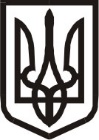 Виконавчий комітет Нетішинської міської радиХмельницької областіР І Ш Е Н Н Я___.04.2024					Нетішин				  № ____/2024Про зміну статусу кімнати № …, у гуртожитку, що на …Відповідно до статті 40, частини 2, пункту 3 частини 4 статті 42 Закону України «Про місцеве самоврядування в Україні», абзацу другого частини 2 статті 15 Закону України «Про правовий режим воєнного стану», статті 15 Житлового кодексу України, указів Президента України від 24 лютого 2022 року № 64/2022 «Про введення воєнного стану в Україні», зі змінами, від 13 жовтня 2023 року № 690/2023 «Про утворення військової адміністрації», розпорядження Президента України від 13 жовтня 2023 року № 177/2023-рп «Про призначення Г. Олендри начальником Нетішинської міської військової адміністрації Шепетівського району Хмельницької області», пункту 3 Примірного положення про користування гуртожитками, затвердженого постановою Кабінету Міністрів України від 20 червня 2018 року № 498, пункту 1.2. Положення про порядок надання житлової площі у гуртожитках, що перебувають у комунальній власності міста Нетішина, затвердженого рішенням виконавчого комітету Нетішинської міської ради 11 лютого 2016 року № 77/2016, розпорядження міського голови від 27 грудня 2023 року № 574/2023-рк «Про виконання повноважень Нетішинського міського голови», з метою розгляду листа                             КП НМР «Житлово-комунальне об’єднання», зареєстрованого у виконавчому комітеті Нетішинської міської ради 15 березня 2024 року за                                                            № 24/1248-01-11/2024, враховуючи рекомендації громадської комісії з житлових питань при виконавчому комітеті Нетішинської міської ради від 11 квітня                    2024 року, виконавчий комітет Нетішинської міської ради: ВИРІШИВ:1. Надати кімнаті № …, житловою площею … кв. метрів, у гуртожитку, що на …, статус кімнати для проживання сімей.2. Рекомендувати начальнику Нетішинської міської військової адміністрації Григорію Олендрі видати ордер на вищезазначене житлове приміщення З..3. Контроль за виконанням цього рішення покласти на заступника міського голови Оксану Латишеву.Секретар міської ради							Іван РОМАНЮК